Èxit de participació en el primer taller amb les famíliesEl 28 de maig es va realitzar la primera xerrada-taller, conduïda pel director Manel Merino, sobre l’ús dels mòbils per part dels adolescents i el paper de les famílies.El taller va tenir bona acollida per part de les famílies, amb l’assistència de 15 persones, i va permetre obtenir pautes sobre com hem d’afrontar l’ús dels mòbils per part dels adolescents i ens va permetre compartir experiències.Tot un èxit que volem que tingui continuïtat el proper curs.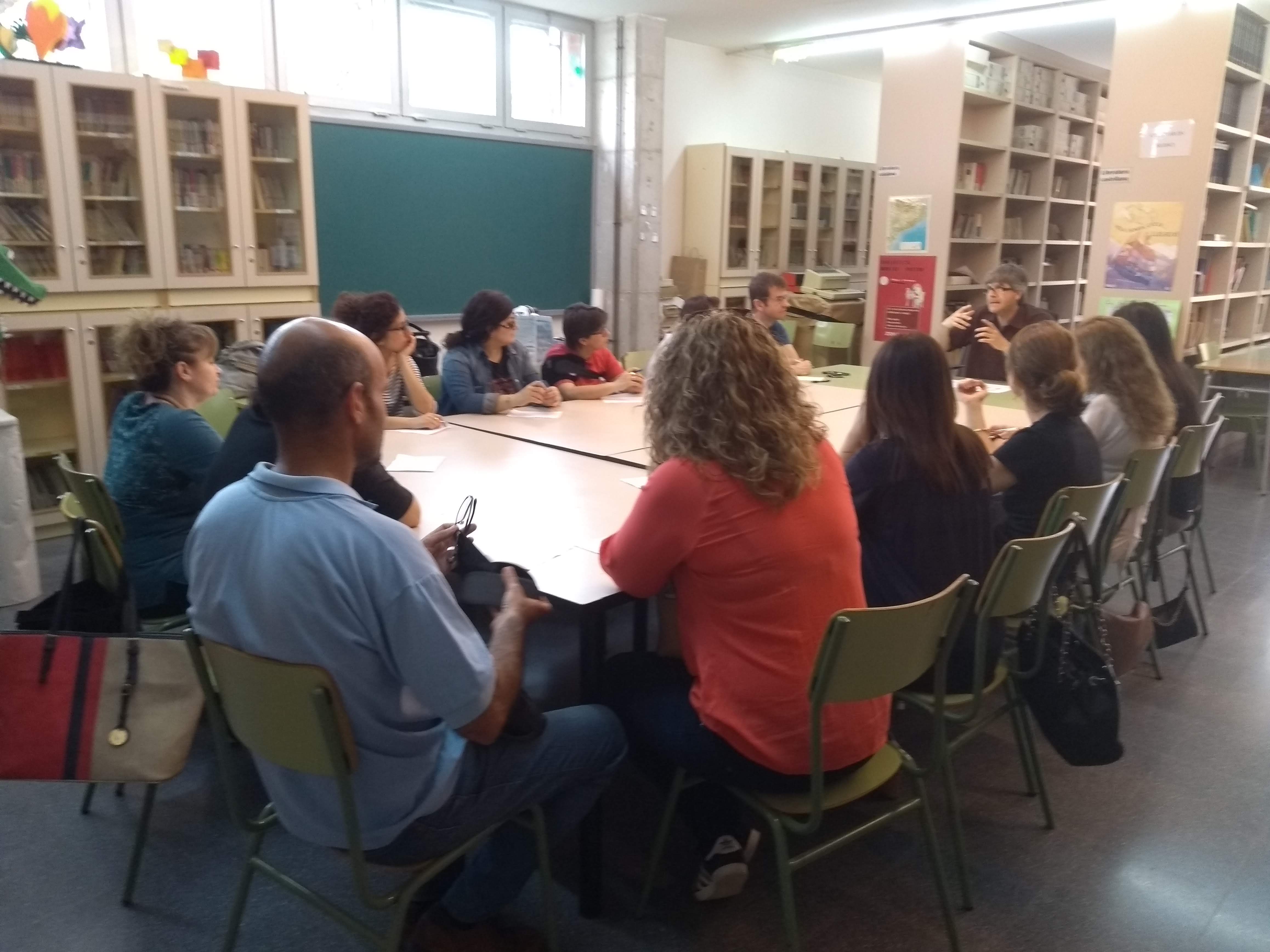 